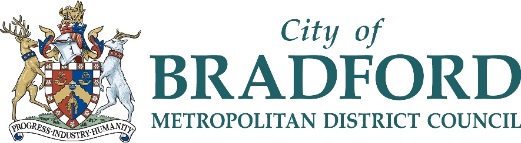 City of Bradford Metropolitan District Council Children’s ServicesNotification to the Deputy Director of Serious Incidents or Significant EventsType of Notification (Please tick)Type of Notification (Please tick)Type of Notification (Please tick)Type of Notification (Please tick)Type of Notification (Please tick)Type of Notification (Please tick)Type of Notification (Please tick)Serious Incident Notification Serious Incident Notification Significant EventDate Notification being completedDate Notification being completedName and role of person completing the form Team Name and Location Team Name and Location Telephone Number Name of Team Manager Name of Team Manager Name of Worker Details of Incident / Event Details of Incident / Event Details of Incident / Event Details of Incident / Event Details of Incident / Event Details of Incident / Event Details of Incident / Event Name of adult / child Name of adult / child Date of Birth LCS if appropriate LCS if appropriate Address Legal Status if appropriate Legal Status if appropriate Date of incidentName of IRO if appropriateName of IRO if appropriateDetails of significant others Details of significant others Details of significant others Details of significant others Details of significant others Details of significant others Details of significant others Name Date of Birth Relationship to adult / childRelationship to adult / childAddress Address LCS Number where appropriate Details of Incident / Event What are we worried about? What are the risk factors if any? Is there any current involvement with agencies and if so why?When was the child last seen by a CSC professional or any other agency?What is the child’s own view about what has happened if available?Details of Incident / Event What are we worried about? What are the risk factors if any? Is there any current involvement with agencies and if so why?When was the child last seen by a CSC professional or any other agency?What is the child’s own view about what has happened if available?Details of Incident / Event What are we worried about? What are the risk factors if any? Is there any current involvement with agencies and if so why?When was the child last seen by a CSC professional or any other agency?What is the child’s own view about what has happened if available?Details of Incident / Event What are we worried about? What are the risk factors if any? Is there any current involvement with agencies and if so why?When was the child last seen by a CSC professional or any other agency?What is the child’s own view about what has happened if available?Details of Incident / Event What are we worried about? What are the risk factors if any? Is there any current involvement with agencies and if so why?When was the child last seen by a CSC professional or any other agency?What is the child’s own view about what has happened if available?Details of Incident / Event What are we worried about? What are the risk factors if any? Is there any current involvement with agencies and if so why?When was the child last seen by a CSC professional or any other agency?What is the child’s own view about what has happened if available?Details of Incident / Event What are we worried about? What are the risk factors if any? Is there any current involvement with agencies and if so why?When was the child last seen by a CSC professional or any other agency?What is the child’s own view about what has happened if available?Background Information relevant to the incident being reportedIs there any history we are aware of?Background Information relevant to the incident being reportedIs there any history we are aware of?Background Information relevant to the incident being reportedIs there any history we are aware of?Background Information relevant to the incident being reportedIs there any history we are aware of?Background Information relevant to the incident being reportedIs there any history we are aware of?Background Information relevant to the incident being reportedIs there any history we are aware of?Background Information relevant to the incident being reportedIs there any history we are aware of?Initial Assessment of severity of situation Initial Assessment of severity of situation Initial Assessment of severity of situation Initial Assessment of severity of situation Initial Assessment of severity of situation Initial Assessment of severity of situation Initial Assessment of severity of situation Immediate actions being taken and important datesImmediate actions being taken and important datesImmediate actions being taken and important datesImmediate actions being taken and important datesImmediate actions being taken and important datesImmediate actions being taken and important datesImmediate actions being taken and important datesAny implications for, or potential impact on other parts of the service / authority?Any implications for, or potential impact on other parts of the service / authority?Any implications for, or potential impact on other parts of the service / authority?Any implications for, or potential impact on other parts of the service / authority?Any implications for, or potential impact on other parts of the service / authority?Any implications for, or potential impact on other parts of the service / authority?Any implications for, or potential impact on other parts of the service / authority?Deputy Director Oversight Deputy Director Oversight Deputy Director Oversight Deputy Director Oversight Deputy Director Oversight Date received   CommentsCommentsCommentsCommentsCommentsAny identified actions requiredAny identified actions requiredAny identified actions requiredAny identified actions requiredAny identified actions requiredName  Name  Date completed For Safeguarding and Reviewing Unit use only  For Safeguarding and Reviewing Unit use only  For Safeguarding and Reviewing Unit use only  For Safeguarding and Reviewing Unit use only  Date received Date information added to spread sheet Date shared with Bradford Safeguarding Partnership